Классный час на тему: «Я – патриот своей страны» 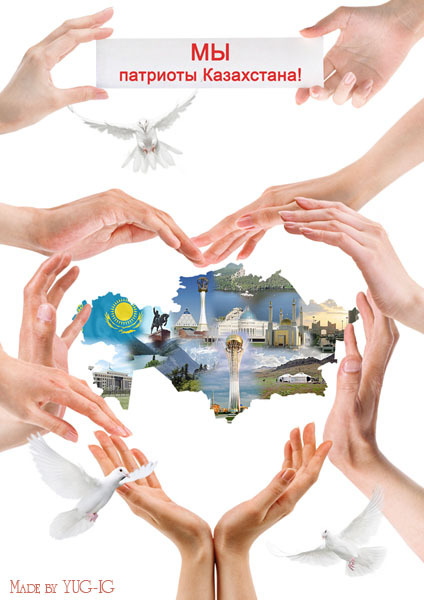 Классный руководитель: А. Секенова Классный час по теме: «Я- патриот своей страны».
Цель урока: воспитание патриотизма. 
Задачи: 
1. Формирование у учащихся казахстанского патриотизма, миролюбия, национального согласия, углубление и расширение знаний и представлений детей о нашей Родине; 
2. Развивать творческие способности учащихся, развивать интерес и желание больше узнать о родном крае, об истории Казахстана. 
3. Воспитывать чувство гордости за свою страну, свой народ. 
Оборудование: иллюстрации, фотографии, музыка.
Ход урока: 
Учитель: Наш урок мы начнём с разминки. 
Учащиеся встают в круг и проводят разминку. 
-Если вы по утрам с радостью идете в школу, помашите правой рукой. 
-Если вы цените в людях честность и порядочность, сделайте шаг вперед. 
- Если уверены в своих силах, топните ногой. 
-Если вы считаете, что мы должны уважать права людей, независимо от их национальной и социальной принадлежности, сделайте шаг назад. 
-Если вас волнует судьба нашей страны, хлопните в ладоши. 
-Если вы считаете себя патриотами, поднимите обе руки вверх. 
-Если вы верите в то, что наша страна займет достойное место в мире, протяните обе руки вперед. Если вы верите, что будущее страны зависит от вас, возьмитесь за руки. 
             - Мне хочется, чтобы на уроке вы были внимательны, находчивы, а главное — чтобы вы показали, что знаете и как умеете работать. 
              - А для того, чтобы узнать, о чем пойдет речь, нужно сначала разгадать кроссворд. 
1) Один из символов Республики Казахстан. Он изображается на печатях, монетах. 
2) Птица, изображенная на флаге Республики Казахстан. Символизирует свободу и независимость. 
3) Средство передвижения кочевников. 
4) Торжественная песня, символ государственного суверенитета. Исполняется в школах на линейках, на разных собраниях. 
5) Основа герба, его сердце. Он символизирует очаг, семью. 
6) Государственный символ, сине-голубое полотнище с золотым солнцем и орлом в центре. 
По вертикали получилось слово «Родина». 
        Учитель: Молодцы, ребята! Вы правильно отгадали о чем сейчас пойдет речь. Давайте тихо, но с вдохновением произнесём это слово. Что вы почувствовали, проговорив это слово? (теплоту, торжественность, доброту…). Что означает для вас это важное слово? 
Дети отвечают 
         Учитель: Самое прекрасное на свете — Родина. У каждого человека есть своя Родина. И каждый любит ее. Любит место, где он родился и живет. Любит свой родной язык, танцы, книги. Без Родины и без своего народа человек не может жить. 

Слышишь песенку ручья? Это – Родина твоя. 
Слышишь голос соловья? Это – Родина твоя. 
Школа, где твои друзья, - Это – Родина твоя. 
Руки матери твоей, Звон дождей и шум ветвей, 
И в саду смородина – Это тоже Родина. 

Ты прекрасна, о, Родина наша! Необъятны просторы твои. 
Горделивы высокие горы  И цветами прикрыты они. 
Территория нашей Родины очень велика. Она тянется от прикаспийской низменности на западе до Алтайских гор на востоке на . На нашей территории могли бы разместиться Иран, Ирак, Турция, вместе взятые, или целая группа стран Западной Европы: Франция, Великобритания, Италия, Финляндия, Швеция и Испания. 
Алтай Жайык арасы - Жарты əлемдей даласы ,Ол - бiздiн Казахстан! 

Теперь ты равный среди равных навсегда! 
Живи, трудись и процветай, наш многоликий, 
И вечной дружбе нашей вместе скажем: «ДА!» 
               Учитель: Ребята, назовите вашу ассоциацию со словом «Казахстан» 
Ученики: 
Казахстан — это наше будущее 
Казахстан — это свобода Казахстан 
Казахстан — это солнечный свет 
Казахстан — это крылья побед. 
         Учитель: Сегодня мы говорим о нашей стране. Есть в истории даты, которые поневоле заставляют оглянуться назад и не только для того, чтобы вспомнить прошлое, но и для того, чтобы понять будущее. В 1991 году 16 декабря был принят конституционный закон РК «О Государственной Независимости РК». Именно в этот день сбылась мечта всех поколений нашего народа. На древней казахской земле было провозглашено молодое государство. 20 лет истории — срок незначительный, но для всех нас это и победы, и промахи, и надежды. За короткий период Казахстан сумел провести крупномасштабные реформы во всех сферах государства: политике, экономике, культуре — и занять достойное место в мировом сообществе. 
        Учитель: Казахстанский народ, как и любой другой, имеет свои традиции, культуру, искусство. Я предлагаю поиграть в игру «Байга»              
            Я думаю, ребята знают казахские пословицы и поговорки. Сейчас мы их проверим. 
 Любить и защищать Родину — это значит быть патриотом, гордиться своей Родиной, уважать и соблюдать законы страны, выполнять свои обязанности, быть активным в общественной жизни. 
 Анкета для учеников:
1. Как называется основной закон нашего государства? (Конституция). 
2. Когда была принята Конституция нашего государства? (30 августа 1995 года) 
3. Вы, как граждане Казахстана, какие имеете права и обязанности? (основное право — учиться в школе, получать образование и становиться достойными гражданами своей Родины) 
4. Год обретения Казахстаном Независимости? (16 декабря .) 
5. Какие города были столицами Казахстана? (Оренбург, Кзыл-Орда, Алматы, Астана) 
6. С какими странами граничит Казахстан? (с Россией, с Китаем, с Кыргызстаном, с Узбекистаном, с Туркменистаном) 

         Учитель: Наш сегодняшний урок подошел к концу. Мне очень хочется верить, что вы многое поняли и усвоили. Каждый человек, живущий на планете, испытывает чувство гордости за свою Родину, свой народ и страну, свою землю и историю. И нам сегодня стоит помнить о прошлом, знать настоящее, чтобы построить светлое будущее